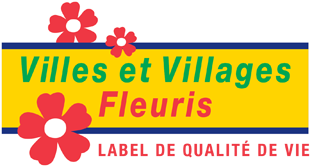 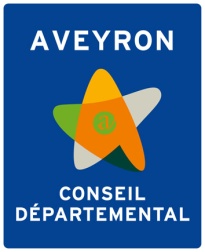 CONCOURS DEPARTEMENTALDU FLEURISSEMENT ET DE L’AMENAGEMENT DU CADRE DE VIE- REGLEMENT -Le concours départemental du fleurissement et de l’aménagement du cadre de vie a pour objet de récompenser les actions menées par les collectivités locales en faveur de l’amélioration du cadre de vie.Valorisant ainsi l’attrait touristique de l’Aveyron, ces actions contribuent à la création d’un environnement favorable à l’accueil et au séjour, tant des habitants que des touristes.Cet objectif d’embellissement s’inscrit dans le cadre du développement durable en mettant l’accent sur les actions éco-environnementales, de propreté et de qualité de cadre de vie.Article 1 – Dans le cadre de la campagne annuelle de fleurissement de la France lancée par le Conseil National des Villes et Villages Fleuris (CNVVF), le Conseil Général de l’Aveyron organise le concours départemental du Fleurissement et de l’aménagement du cadre de vie.Article 2 – Le Président du Conseil Général désigne par arrêté un jury composé de représentants des collectivités, communes et département, et de professionnels ou personnalités qualifiées dans les domaines du tourisme, de l’horticulture, du paysage et de l’environnement. Il est présidé par le Président du Conseil Général ou par un conseiller général désigné par lui.Article 3 - CONCOURS DEPARTEMENTAL DES VILLES ET VILLAGES FLEURISCandidatures :Le concours est ouvert à toutes les communes du département : les maires font acte de candidature auprès du Conseil Général.Les communes ayant fait l’objet d’une distinction par le Comité régional, 1, 2 ou 3 fleurs ou par le Comité national, 4 fleurs, figurent au palmarès du Département en tant que communes labellisées et ne peuvent concourir que pour les prix spéciaux départementaux créés à l’initiative et au gré du Département.Critères de sélection :La sélection départementale s’effectue en tenant compte de la dimension de la commune, de sa population et de ses spécificités, et en se rapprochant des critères nationaux suivants, établis par le CNVVF en 2013 :                                         La Démarche de valorisationAnimation et promotion de la démarchePatrimoine végétal et fleurissementQuelle que soit la taille de la commune, le jury départemental privilégiera la mise en valeur du patrimoine paysager et végétal par rapport au fleurissement proprement dit.Gestion environnementale et qualité de l'espace publicLa notation prend en considération l’amélioration de l’environnement et les pratiques aboutissant à un développement durable.Analyse par espaceLa visite du JuryLe jury attribue une note supplémentaire afin de prendre en compte la richesse communale basée sur le potentiel fiscal par habitant.Catégories de communes :Les communes sont regroupées en six catégories :1ère catégorie : communes dont la population est inférieure ou égale à 350 habitants2ème catégorie : communes dont la population est comprise entre 351 et 500 habitants3ème catégorie : communes dont la population est comprise entre 501 et 700 habitants4ème catégorie : communes dont la population est comprise entre 701 et 1 000 habitants5ème catégorie : communes dont la population est comprise entre 1 001 et 3 000 habitants6ème catégorie : communes dont la population est supérieure à 3 000 habitantsPrix spéciaux : peuvent être attribués par le jury concernant une action particulièreLe jury départemental visite toutes les communes candidates dans le courant du mois de juillet et établit le palmarès sur la base des critères ci-dessus énumérés.Le jury établit enfin une sélection des communes qu’il estime susceptibles de concourir à l’échelon régional pour le classement «une fleur» et en communique la liste au Comité régional.Article 4 – Le Département organise une remise de prix pour les lauréats où tous les participants sont conviés.Article 5 – L’adhésion au concours entraîne de la part des candidats l’acceptation sans réserve du présent règlement, ainsi que des décisions prises par le jury.Validé par délibération de la Commission Permanente du 30 mars 2018.Présentation des motivations pour l'obtention du label par le maireConnaissance et prise en compte des exigences du labelConnaissance et prise en compte du contexte local
(culturel, économique, social, environnemental…)Stratégie d'aménagement paysager et de fleurissementCohérence entre le projet, sa réalisation et sa gestionPrise en compte du paysage dans le projet d'aménagementPrésence du végétal toute l'annéeStratégie de gestion	Présence et cohérence de modes de gestionPertinence de la gestion en fonction des lieuxAction vers la populationInformation, concertation, animation, promotion du labelActions vers les touristesInformation, animation, promotion du labelActions vers les services municipauxInformation, concertation, coproductionAction vers les autres gestionnaires de l'espace publicInformation, concertation, coproductionAction vers des associations, écoles, maison de retraite …Information, concertation, coproductionAction vers et avec les bénévolesInformation, concertation, coproductionArbresDiversité botaniquePertinence des plantations (choix des variétés et des techniques) 
en fonction des lieuxQualité d'entretien et mesures de protectionRenouvellementArbustes, plantes grimpantesDiversité botaniquePertinence des plantations (choix des variétés et des techniques)
 en fonction des lieuxQualité d'entretien (taille notamment)RenouvellementPelouse, prairies, couvre-sols…Pertinences des plantations (choix des variétés en fonction des lieuxQualité d'entretienFleurissementDiversité botaniquePertinences des compositions (choix des variétés et des techniques)
 en fonction des lieuxCréativitéHarmonie des compositions (association végétale, couleurs, volume)Qualité d'entretienActions en faveur de la biodiversitéConnaissance et inventaireProtectionAméliorationSensibilisationActions en faveur des ressources naturellesSol (connaissance, protection, valorisation)Eau (origine et économie de la ressource)Intrants (réduction des produits de synthèse et solutions alternatives)Déchets verts (limitation et valorisation)Energie (réduction des consommations et solutions alternatives)Actions en faveur de la qualité de l'espace publicMaîtrise de la publicité et des enseignesRénovation et entretien des façadesEffacement des réseauxIntégration du mobilier urbainQualité de la voirie et des circulationsPropretéPertinence de l'aménagement paysager et de la gestionEntrée de la communeCentre de communeQuartiers d'habitationPertinence de l'aménagement paysager et de la gestionParcs et jardinsJardins à vocation sociale et pédagogiqueAbords d'établissements publicsCimetièresEspaces sportifsZones d'activitéEspaces naturelsMaillages et coulées vertesInfrastructures de déplacementAutre espacePrésence d'un binôme élu et technicienOrganisation de la visitePertinence du circuit